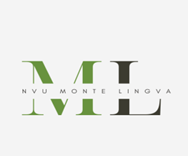 OBUKA ZA STUDENTE FAKULTETA POLITIČKIH NAUKA UNIVERZITETA CRNE GORE“SUĐENJE U RAZUMNOM ROKU” – PROJEKAT “RAZUMNO JE DA ZNAM”A G E N D ASala 1 - FPN07.12.2023. godine    VRIJEME                  TEMA                  TEMA08:00 – 8:20Pozdravne riječiFilm o Evropskom sudu za ljudska pravaUvodni testPozdravne riječiFilm o Evropskom sudu za ljudska pravaUvodni test08:20 – 09:45Pravo na pravično suđenje, razumni rok i kriterijumi za ocjenu dužine trajanja postupka Zaštita prava na suđenje u razumnom roku; evropski standardi i sudska praksaPraksa Evropskog suda za ljudska pravaPravo na pravično suđenje, razumni rok i kriterijumi za ocjenu dužine trajanja postupka Zaštita prava na suđenje u razumnom roku; evropski standardi i sudska praksaPraksa Evropskog suda za ljudska prava09:45 – 10:00Pauza Pauza 10:00 – 11:00Postupak zaštite prava na suđenje u razumnom roku, pravna sredstva za ubrzanje sudskog postupka – nacionalni pravni okvir Pravo na pravičnu naknadu u sporovima za naknadu nematerijalne i materijalne štete, zbog povrede prava na suđenje u razumnom rokuSuđenje u razumnom roku u praksi domaćih sudovaPraktični radPostupak zaštite prava na suđenje u razumnom roku, pravna sredstva za ubrzanje sudskog postupka – nacionalni pravni okvir Pravo na pravičnu naknadu u sporovima za naknadu nematerijalne i materijalne štete, zbog povrede prava na suđenje u razumnom rokuSuđenje u razumnom roku u praksi domaćih sudovaPraktični rad11:00 – 11:30Završni test & EvaluacijaZavršni test & EvaluacijaTRENERICETRENERICETRENERICEBranka Lakočević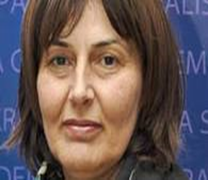 Branka LakočevićG-dja Branka Lakočević, posjeduje veliko iskustvo iz oblasti pravosuđa i uprave. Na mjestu pomoćnice ministra za pravosuđe provela je 11 godina. Osim toga, bila je šefica radne grupe za pregovaračko poglavlje 23. Svoju karijeru završila je kao predsjednica Upravnog suda, gdje je provela 7 godina. Dugogodišnja je trenerica Centra za obuku u sudstvu i državnom tužilaštvu, Uprave za kadrove i Savjeta Evrope na temama upravnog postupaka i spora, prekršajnog postupaka, državna i lokalna uprava, radni odnosi, ljudska prava i dr. Sertifikovana trenerica od Savjeta Evrope za suđenje u razumnom roku Posjeduje odlične predavačke i trenerske vještine.Ranka Vuković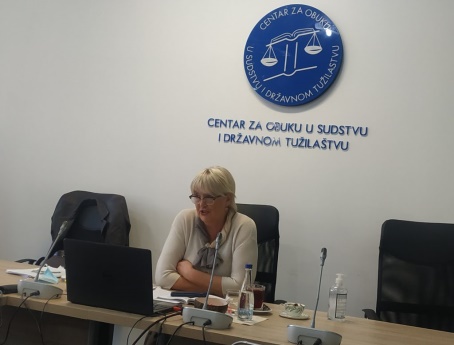 Ranka VukovićG-dja Ranka Vuković, istaknuta pravnica sa sudijskim iskustvom od preko 30 godina. Sertifikovana trenerica od Savjeta Evrope za suđenje u razumnom roku. Posjeduje odlične predavačke i trenerske vještine. Dugogodišnja trenerica MORa I Centra za obuku u sudstvu i državnom tužilaštvu iz građansko pravne oblasi, radnih odnosa, vanparničnog i izvršnog postupka, ljudskih prava i dr. Posjeduje odlične predavačke i trenerske vještine.KOORDINATORKA PROJEKTAKOORDINATORKA PROJEKTAKOORDINATORKA PROJEKTAJadranka Đurković, NVU Monte Lingva, 069 051 468, lingvamont32@gmail.comJadranka Đurković, NVU Monte Lingva, 069 051 468, lingvamont32@gmail.comJadranka Đurković, NVU Monte Lingva, 069 051 468, lingvamont32@gmail.com